Alderley Edge Community Primary SchoolAlderley Edge Community Primary SchoolAlderley Edge Community Primary SchoolTOPIC: Biomes – Mediterranean Strand: Human and Physical Geography (Concept: Biomes)  Year 4What should I already know? What should I already know? The seven continents and five oceans. The names of  a variety of common wild and garden plants, including  deciduous and evergreen treesFeatures of the polar, desert, temperate and tropical biomesThe climates of Kenya in the continent of Africa, China in Asia and the UK in the continent of EuropeClimates of island life in Orkneys and Cape VerdeClimates of mountain environments The seven continents and five oceans. The names of  a variety of common wild and garden plants, including  deciduous and evergreen treesFeatures of the polar, desert, temperate and tropical biomesThe climates of Kenya in the continent of Africa, China in Asia and the UK in the continent of EuropeClimates of island life in Orkneys and Cape VerdeClimates of mountain environments Geographical Skills and Fieldwork Geographical Skills and Fieldwork Use maps, atlases and globes to identify different biomes. What do you notice about the colours used to identify Mediterranean climates? Label maps to show where Mediterranean  biomes can be located. Describe what the vegetation is like in Mediterranean biomes Complete a table to show where the Mediterranean biomes are in different parts of the world). Describe the relationship between the biomes and climate zones. Research the annual rainfall in temperate biomes and show it in a graph. Use maps, atlases and globes to identify different biomes. What do you notice about the colours used to identify Mediterranean climates? Label maps to show where Mediterranean  biomes can be located. Describe what the vegetation is like in Mediterranean biomes Complete a table to show where the Mediterranean biomes are in different parts of the world). Describe the relationship between the biomes and climate zones. Research the annual rainfall in temperate biomes and show it in a graph. 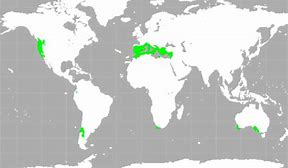 Mediterranean Vocabulary biome a natural area of the living world which has its own climate, vegetation and animals  climate the general weather conditions that are typical of a place climate zone sections of the Earth that are divided according to the climate. There are three main climate zones; polar, temperate and tropical. continent a very large area of land that consists of many countries. Europe is a continent. deciduous a tree that loses its leaves in the autumn every year  desert a large area of land, usually in a hot region, where there is almost no water, rain or vegetation equator an imaginary line around the middle of the Earth at an equal distance from the North Pole and the South Pole.  evergreen a tree or bush which has green leaves all the year round  forest a large area where trees grow close together  globe a ball-shaped object with a map of the world on it  grassland a large area covered by wild grass humid a climate that is very hot and damp ocean one of the five very large areas of salt water on the Earth's surface.  poles the two opposite ends of Earth at its most northern and southern points  rainfall the amount of rain that falls in a time period rainforest a thick forest of tall trees which is found in tropical areas   temperate  a place which is never extremely hot or extremely cold  temperature a measure of how hot or cold something is tropical The tropics have a humid climate, where the weather is hot and damp. They are near the equator. tundra a flat layer of land where the top layer is frozen. There is hardly any vegetation. vegetation plants, trees and flowers wild animals or plants that live or grow in natural surroundings and are not looked after by people  BiomeTypical ClimateImageExample of locationtemperateNever extremely hot or cold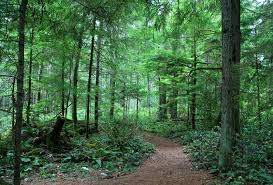 UK, central USA, northern Europedesert dry all year round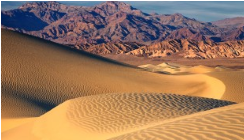 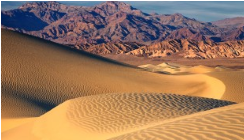 North Africa, Central Australiatropical hot, humid and wet all year round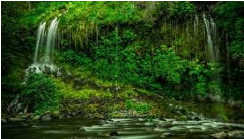 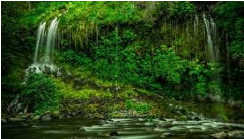 South AmericaMediterranean Long hot summers, cool drier winters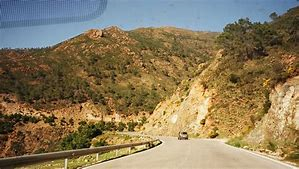 Southern Europe